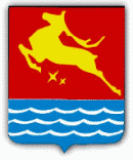 ДЕПАРТАМЕНТ ОБРАЗОВАНИЯ МЭРИИ ГОРОДА МАГАДАНАП Р И К А З04.12.2016 г.                                                                    № 942                                              г. МагаданОб  утверждение плана подготовки городского конкурса «Педагог года – 2017»	Во исполнение приказа департамента образования мэрии города Магадана от 28.11.2016 г. № 908  «О подготовке и проведении  городского   конкурса   «Педагог года -2017» п р и к а з ы в а ю:1.  Утвердить план проведения и состав оргкомитета городского конкурса «Педагог года – 2017  (приложение 1, 2).                                                                                                          2.  Контроль за исполнением данного приказа  оставляю за собой.Руководитель департамента образования                                  С.Л. Колмогорова        Приложение № 1 к приказу     департамента образования    мэрии   города Магадана                                                                                        от 04.12 2016 г.№ 942ПЛАНподготовки городского конкурса «Педагог года-2017»Приложение № 2 к приказу     департамента образования    мэрии   города Магадана                                                                                      от 04.12 2016 г.№ 942                                                                   СОСТАВ ОРГКОМИТЕТА                городского конкурса «Педагог года -2017»№ п/пСодержание работыДатаОтветственныеОбщее руководство подготовкой и проведением городского конкурса «Педагог года -2017»весь период Колмогорова С.Л.Согласование места проведения церемонии открытия и закрытия конкурсадо 10.12.16Кутилова Е.А.Проведение заседаний оргкомитетапо плану Колмогорова С.Л.Подготовка проектов приказов:о проведении конкурсаоб участии в конкурсеоб итогах конкурсадо 30.11.16до 20.01.17до 22.02. 17ГМКПрием и обработка заявок и материалов на участие в конкурседо 30.12.17ГМКСоставление списка участников конкурса, регистрациядо 30.12.16ГМКПомощь участникам в оформлении материалов, представленных на конкурс, в оформлении классов и групп в образовательных организациях к проведению конкурсных мероприятий, работа с конкурсантами в дни конкурсавесь период конкурсаГМККомплектование  экспертных  групп конкурсного  жюри, счетной комиссиидо 30.12.16ГМКРазработка системы и методики оценивания  всех  видов деятельности участников конкурсадо 01.02.17ГМКПодготовка образца программы конкурсадо 01.02.17ГМКПодготовка проекта буклета и  брошюры конкурса «Педагог года -2017»до 30.01.17ГМКПодготовка пакета документов для оргкомитета, конкурсного жюри, участников конкурса, счетной комиссии, администрации МАОУ «Гимназия № 13» и МАДОУ «Центр развития ребенка – детский сад № 2»до 10.02.16ГМКИзготовление печатной продукции (буклеты, брошюры)  до 07.02.17Сороковикова С.Ю.Организация питания участников конкурса, членов жюрив дни конкурсаБаранова ТВ.Составление расписания проведения уроков и занятий конкурсантовдо 07.02.17ГМК,МАОУ «Гимназия № 13», МАДОУ № 2Обучение и инструктирование членов жюри10.02.17ГМКПроведение установочного семинара для участников конкурса до 19.01.17ГМКПодготовка сценария открытия и закрытия конкурсадо 01.02.17Семенова Р.В.Оформление зала ДД(Ю)Т на открытие и закрытие конкурсадо 10.02.17Майорова И.Н.Оформление стендов «Презентация педагогической деятельности участников конкурса»09.02.17ГМК,участники конкурсаСбор и транспортировка стендов к месту проведения конкурсадо 09.02.17Резванова Т.А.Фотосессия конкурсных мероприятий, открытия и закрытия конкурсав период проведения конкурсаГМК, образовательные организацииСоставление списка приглашенных на конкурс, подготовка пригласительных билетов, вручение, приглашение гостей, спонсоров на открытие и закрытие конкурсадо 30.12.16Макарова И.В.Оформление и рассылка информационных писем для спонсоров и предприятий для участия в конкурседо 23.12.16Кашникова А.А.Приглашение представителей средств массовой информации для освещения хода конкурсадо 08.02.17Семенова Р.В.Направление писем членам жюри на предприятия и в образовательные организации об участии в конкурседо 26.01.17ГМКПодготовка наград для победителей и участников конкурса (дипломы, денежные премии, ценные подарки, цветы)до 15.02.17Кутилова Е.А.Обеспечение условий для проведения конкурсных испытаний для участников и членов жюрив течение всего конкурсаБирюкова А.Л.,Рыбалко О.Н.Прием гостей в дни открытия и закрытия конкурса10.02.2017,17.02.2017Майорова И.Н.Составление разнарядки (участники, группа поддержки, представители образовательных учреждений) на открытие и закрытие конкурса, приглашение (телефонограмма)до 06.02.17ГМКРепетиция открытия и закрытия конкурсаСеменова Р.В.Дежурство в зале ДД (Ю)Т на церемонии открытия и закрытия конкурса10.02.17,17.02.17ГМК,специалисты ОДО,  ОО, ОВРОрганизация фотографирования конкурсантов10.02.17 – 17.02.17ГМКПодготовка материалов на областной конкурсдо  01.04.17ГМК,образовательные организацииКолмогорова Светлана Леонидовнапредседатель оргкомитета, руководитель  департамента образования мэрии города МагаданаКутиловаЕлена Алексеевназаместитель председателя оргкомитета, заместитель  руководителя департамента образования мэрии города МагаданаПолищук Елена Вадимовнасекретарь, ведущий специалист департамента образованияЧлены оргкомитета:Члены оргкомитета:Голубева Виктория Александровназаместитель председателя Магаданской городской Думы (по согласованию)Баранова Тамара Валентиновнапредседатель  комитета профсоюзов работников народного образования и науки Магаданской областиИгнатова Людмила Михайловнаначальник отдела общего образования  департамента образованияНаумова Наталья Евгеньевнаначальник отдела кадровой службы и правового регулирования департамента образованияСеменова Руслана Валерьевнаначальник отдела воспитательной работы  департамента образованияМакарова Ирина Викторовнаначальник отдела дошкольного образования департамента образованияЛеонтьева Валентина Васильевназаведующий городским методическим кабинетомРезванова Татьяна Александровнаначальник хозяйственно - технического отдела  департамента образованияПашкова Юлия Валентиновнаглавный специалист  департамента образованияГараева Виктория Сергеевнаглавный специалист  департамента образованияМалькова Наталья Анатольевнаглавный специалист департамента образованияСороковикова Светлана Юрьевнаглавный специалист департамента образованияПавлова Анна Константиновнаметодист городского методического кабинетаТимофееваВалентина Ивановнаметодист городского методического кабинетаМайорова Ирина Николаевнадиректор МБУ ДО «ДД(Ю)Т»Бирюкова Ангелина Львовнадиректор МАОУ «Гимназия № 13»Рыбалко Ольга Николаевназаведующий МАДОУ «Центр развития ребенка – детский сад № 2»